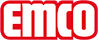 emco Bauemco MARSCHALL Premium SPIN®Safe Con inserto Outdoor 22 SPIN/PS Outdoortipo22 SPIN/PS Outdoortrafficoda normale a frequenteprofilo portanteTelaio di supporto rinforzato realizzato in alluminio rigido con isolamento fonoassorbente sul lato inferiorealtezza appr. (mm)25.9Superficie di calpestioL’inserto Outdoor resistente alle intemperie per rimuovere a fondo lo sporco grossolano con risultati evidenti. Abbinato alle piastrelle in acciaio inox per il perfetto orientamento delle persone non vedenti e ipovedenti (secondo DIN 32984) nella zona d’ingresso.distanza profili standard ca. (mm)5 , distanziatore di gommasicurezza antiscivoloproprietà antiscivolo dell’inserto: R11, proprietà antiscivolo della piastrella in acciaio inox: R10 (secondo DIN 51130)coloriantracitemarronerossocollegamentocon cavo di acciaio rivestito di plasticagaranziaLe condizioni di garanzia sono disponibili all’indirizzo:Solidità del colore alla luce artificiale ISO 105-B02eccellente 7Solidità del colore allo sfregamento ISO 105 X12buono 4-5Solidità del colore all'acqua ISO 105 E01buono 4-5DimensioniLarghezza del tappeto:.........................mm (lunghezza asta)Profondità del tappeto:.........................mm (direzione di marcia)contattoFabrizio Sollima Country Manager Tel. 0039-3358304784 f.sollima@emco-italia.com www.emco-bau.com